ДЕПАРТАМЕНТ ФИНАНСОВ ВЛАДИМИРСКОЙ ОБЛАСТИПОСТАНОВЛЕНИЕот 7 февраля 2022 г. N 13О СОЗДАНИИ ОБЩЕСТВЕННОГО СОВЕТА ПРИ МИНИСТЕРСТВЕ ФИНАНСОВВЛАДИМИРСКОЙ ОБЛАСТИВ соответствии со статьей 13 Федерального закона от 21.07.2014 N 212-ФЗ "Об основах общественного контроля в Российской Федерации" и постановлением администрации Владимирской области 31.12.2014 N 1403 "О порядке образования общественных советов при органах исполнительной власти Владимирской области" постановляю:1. Утвердить положение об общественном совете при Министерстве финансов Владимирской области согласно приложению.(в ред. приказа Министерства финансов Владимирской области от 22.03.2023 N 80)2. Контроль за исполнением настоящего постановления оставляю за собой.Первый заместитель Губернатораобласти, директор ДепартаментаВ.П.КУЗИНПриложениек постановлениюДепартамента финансовВладимирской областиот 07.02.2022 N 13ПОЛОЖЕНИЕОБ ОБЩЕСТВЕННОМ СОВЕТЕ ПРИ МИНИСТЕРСТВЕ ФИНАНСОВВЛАДИМИРСКОЙ ОБЛАСТИI. Общие положения1.1. Настоящее Положение определяет компетенцию, порядок деятельности и формирования общественного совета при Министерстве финансов Владимирской области (далее - Общественный совет).1.2. Общественный совет является постоянно действующим консультативно-совещательным органом.1.3. Общественный совет призван обеспечить учет мнения и интересов граждан Российской Федерации, защиту прав и свобод граждан Российской Федерации и прав общественных объединений, негосударственных некоммерческих организаций при осуществлении государственной политики в части, относящейся к сфере деятельности Министерства финансов Владимирской области (далее - Министерство), а также в целях осуществления общественного контроля за деятельностью Министерства.1.4. Основной целью Общественного совета является оказание содействия Министерству в решении вопросов повышения эффективности и доступности деятельности Министерства, а также обеспечения взаимодействия граждан Российской Федерации, общественных объединений и иных некоммерческих организаций с Министерством в рамках возложенных на него задач и функций.1.5. Общественный совет осуществляет свою деятельность в соответствии с законодательством Российской Федерации и Владимирской области, а также настоящим Положением.1.6. Общественный совет осуществляет свою деятельность на общественных началах.1.7. Решения Общественного совета носят рекомендательный характер.1.8. Обеспечение деятельности Общественного совета осуществляет отдел юридического, мобилизационного, кадрового, материально-технического обеспечения Министерства.II. Компетенция Общественного совета2.1. Основными задачами Общественного совета являются:- оптимизация взаимодействия Министерства и гражданского общества в установленной для Министерства сфере деятельности;- выдвижение и обсуждение общественных инициатив, связанных с деятельностью Министерства;- содействие в организации взаимодействия Министерства с гражданами Российской Федерации, научными, творческими и общественными объединениями;- выработка рекомендаций, в том числе при определении приоритетов в сфере деятельности Министерства.2.2. Общественный совет для выполнения возложенных на него задач взаимодействует с органами государственной власти и государственными органами, органами местного самоуправления и институтами гражданского общества.III. Порядок формирования Общественного совета3.1. Состав Общественного совета формируется с учетом положений постановления администрации Владимирской области 31.12.2014 N 1403 "О порядке образования общественных советов при исполнительных органах Владимирской области".3.2. Общественный совет формируется на основе добровольного участия в его деятельности граждан Российской Федерации, представителей институтов гражданского общества, общественных объединений и иных юридических лиц.3.3. Персональный состав Общественного совета утверждается приказом Министерства по итогам проведения конкурсного отбора кандидатов.3.4. Количественный состав Общественного совета должен составлять не менее 5 человек.3.5. Состав Общественного совета определяется на основе конкурсного отбора кандидатов.3.6. В состав Общественного совета не могут входить лица, замещающие государственные должности Российской Федерации и субъектов Российской Федерации, должности государственной службы Российской Федерации и субъектов Российской Федерации, и лица, замещающие муниципальные должности и должности муниципальной службы, а также другие лица, которые в соответствии с Федеральным законом от 4 апреля 2005 года N 32-ФЗ "Об Общественной палате Российской Федерации" не могут быть членами Общественной палаты Российской Федерации.3.7. Не допускаются к выдвижению кандидатов в члены Общественного совета:представители некоммерческих организаций, зарегистрированных менее чем за один год до дня истечения срока полномочий членов Общественного совета действующего состава;представители некоммерческих организаций, которым в соответствии с Федеральным законом от 25 июля 2002 года N 114-ФЗ "О противодействии экстремистской деятельности" вынесено предупреждение в письменной форме о недопустимости осуществления экстремистской деятельности, - в течение одного года со дня вынесения предупреждения, если оно не было признано судом незаконным;представители некоммерческих организаций, деятельность которых приостановлена в соответствии с Федеральным законом от 25 июля 2002 года N 114-ФЗ "О противодействии экстремистской деятельности", если решение о приостановлении не было признано судом незаконным.3.8. Правом выдвижения кандидатур в члены Общественных советов обладают:Общественная палата Владимирской области;члены совещательных и консультативных органов при Правительстве Владимирской области;члены совещательных и консультативных органов при исполнительных органах;общественные объединения и иные негосударственные некоммерческие организации, целями деятельности которых являются представление или защита общественных интересов и (или) выполнение экспертной работы в сфере общественных отношений;в порядке самовыдвижения, за исключением лиц, указанных в пункте 3.6 настоящего Положения.3.9. В целях формирования состава Общественного совета на официальном сайте Министерства размещается уведомление о начале процедуры формирования состава Общественного совета (далее - уведомление).В случае формирования состава Общественного совета в связи с истечением срока полномочий действующего состава уведомление должно быть размещено на официальном сайте исполнительного органа не позднее чем за 3 месяца до истечения полномочий членов Общественного совета действующего состава.В уведомлении должны быть указаны требования к кандидатам в члены Общественного совета, срок и адрес направления организациями и гражданами писем о выдвижении кандидатов в состав Общественного совета. К уведомлению должны быть приложены заявление, согласие кандидата на выдвижение его кандидатуры в Общественный совет и публикацию его персональных данных, анкета в соответствии с приложением к настоящему Положению. Срок направления организациями и гражданами писем о выдвижении кандидатов в состав Общественного совета не может составлять менее одного месяца с момента размещения уведомления на официальном сайте исполнительного органа.3.10. Министерство регистрирует поступившие предложения инициаторов выдвижения и заявления кандидатов в члены Общественного совета в день их поступления.После истечения установленного срока приема заявлений поданные заявления к регистрации и рассмотрению не принимаются.3.11. Министерство в установленный для приема заявлений срок формирует базу данных кандидатов в члены Общественного совета на основе поданных заявок, размещает и ежедневно актуализирует ее на сайте исполнительного органа во вкладке "Общественный совет".3.12. В целях формирования Общественного совета создается конкурсная комиссия.3.13. Порядок формирования, состав, численность и полномочия конкурсной комиссии определяются приказом Министерства. В состав конкурсной комиссии должны входить представители Общественной палаты Владимирской области.3.14. Конкурсная комиссия рассматривает все заявления кандидатов в члены Общественного совета, поданные в установленные Министерством сроки, на предмет соответствия требованиям, предъявляемым к членам Общественного совета, и проводит отбор кандидатов.3.15. После окончания рассмотрения заявлений кандидатов в члены Общественного совета конкурсной комиссией Министерство размещает на официальном сайте протокол заседания конкурсной комиссии о рассмотрении заявлений кандидатов в члены Общественного совета.3.16. Копия протокола заседания конкурсной комиссии о рассмотрении заявлений кандидатов в члены Общественного совета направляется Министерством в течение 7 дней после принятия соответствующего решения конкурсной комиссией в адрес кандидатов, которым было отказано во включении в состав Общественного совета.3.17. При утверждении состава Общественного совета одновременно формируется список резерва кандидатов в состав Общественного совета (на случай выбытия членов из состава Общественного совета).Копия приказа Министерства об утверждении состава Общественного совета направляется в течение 3 рабочих дней после его регистрации в адрес кандидатов, которые были включены в состав Общественного совета, а также кандидатов, которые были включены в резерв кандидатов в состав Общественного совета.3.18. При создании во Владимирской области новых общественных объединений и иных негосударственных некоммерческих организаций, целями деятельности которых являются представление или защита общественных интересов и (или) выполнение экспертной работы в сфере общественных отношений, в состав Общественного совета и список резерва кандидатов в состав Общественного совета могут быть включены дополнительные кандидаты, являющиеся представителями указанных объединений и организаций, и по инициативе указанных объединений и организаций, путем открытого голосования членов Общественного совета.Кандидаты в члены Общественного совета от вновь созданных общественных объединений и иных негосударственных некоммерческих организаций, целями деятельности которых являются представление или защита общественных интересов и (или) выполнение экспертной работы в сфере общественных отношений, должны соответствовать требованиям и ограничениям, указанным в пунктах 3.6 - 3.8 раздела 3 настоящего Положения.Решение об отборе кандидата в члены Общественного совета от вновь созданных общественных объединений и иных негосударственных некоммерческих организаций, целями деятельности которых являются представление или защита общественных интересов и (или) выполнение экспертной работы в сфере общественных отношений, принимается членами Общественного совета путем открытого голосования.В случае равенства голосов при выборе кандидата в члены Общественного совета от вновь созданных общественных объединений и иных негосударственных некоммерческих организаций, целями деятельности которых являются представление или защита общественных интересов и (или) выполнение экспертной работы в сфере общественных отношений, голос председателя Общественного совета является решающим.Протокол решения Общественного совета о включении кандидатов в члены Общественного совета от вновь созданных общественных объединений и иных негосударственных некоммерческих организаций, целями деятельности которых являются представление или защита общественных интересов и (или) выполнение экспертной работы в сфере общественных отношений, размещается на сайте Министерства.Копия приказа Министерства о внесении изменений в состав Общественного совета направляется в течение 3 рабочих дней после его регистрации в адрес кандидатов, которые были включены в состав Общественного совета, а также кандидатов, которые были включены в резерв кандидатов в состав Общественного совета.3.19. Состав членов Общественного совета обновляется на 50% каждые 3 года.3.20. Общественный совет состоит из председателя, заместителей председателя, секретаря и членов Общественного совета (эксперты).Председатель, заместитель председателя и секретарь Общественного совета избираются из состава Общественного совета.3.21. Члены Общественного совета исполняют свои обязанности на общественных началах.IV. Порядок деятельности Общественного совета4.1. Общественный совет осуществляет свою деятельность в соответствии с планом работы, утвержденным председателем Общественного совета по согласованию с первым заместителем Губернатора Владимирской области, Министром финансов Владимирской области.4.2. Основной формой деятельности Общественного совета являются заседания. Заседания проводятся по мере необходимости, но не реже одного раза в полгода и считаются правомочными при условии присутствия на заседании не менее половины членов Общественного совета. По решению Общественного совета могут быть проведены внеочередные заседания, а также по решению председателя Общественного совета могут быть проведены заседания в заочной форме.4.3. На заседаниях Общественного совета в том числе обсуждаются нормативные правовые акты, разрабатываемые Министерством, которые в соответствии с требованиями постановления администрации Владимирской области 31.12.2014 N 1403 "О порядке образования общественных советов при исполнительных органах Владимирской области" не могут быть приняты без предварительного обсуждения на заседаниях общественных советов.4.4. Председатель Общественного совета:- вносит первому заместителю Губернатора Владимирской области, Министру финансов Владимирской области предложения по изменению состава Общественного совета;- организует работу Общественного совета и председательствует на его заседаниях;- подписывает протоколы заседаний и другие документы Общественного совета;- утверждает план работы, повестку заседания Общественного совета;- взаимодействует с первым заместителем Губернатора Владимирской области, Министром финансов Владимирской области и должностными лицами (структурными подразделениями) Министерства по вопросам реализации решений Общественного совета;- обеспечивает организацию взаимодействия Общественного совета с органами государственной власти и государственными органами, органами местного самоуправления и институтами гражданского общества.4.5. Заместитель председателя Общественного совета и члены Общественного совета:- участвуют в мероприятиях, проводимых Общественным советом, а также в подготовке материалов по рассматриваемым вопросам;- знакомятся с документами, касающимися рассматриваемых проблем, высказывают свое мнение по существу обсуждаемых вопросов, замечания и предложения по проектам принимаемых решений и протоколу заседания Общественного совета;- обладают равными правами при обсуждении вопросов и голосовании;- обязаны лично участвовать в заседаниях Общественного совета и не вправе делегировать свои полномочия другим лицам.4.6. Обязанности председателя Общественного совета в его отсутствие исполняет заместитель председателя Общественного совета.4.7. Секретарь Общественного совета:- организует текущую деятельность Общественного совета;- координирует деятельность членов Общественного совета;- организует и осуществляет контроль за выполнением поручений председателя Общественного совета и его заместителя;- согласовывает с первым заместителем Губернатора Владимирской области, Министром финансов Владимирской области и председателем Общественного совета проекты планов его работы, а также место и повестку дня заседания Общественного совета и список лиц, приглашенных на его заседание;- информирует членов Общественного совета о дате, месте и повестке дня заседания, а также об утвержденных планах работы Общественного совета;- обеспечивает во взаимодействии с членами Общественного совета подготовку информационно-аналитических материалов к заседанию по вопросам, включенным в повестку дня;- ведет делопроизводство Общественного совета.4.8. Решения по рассмотренным вопросам принимаются Общественным советом открытым голосованием простым большинством голосов присутствующих на заседании членов Общественного совета. Решения отражаются в протоколах заседаний Общественного совета, копии которых представляются первому заместителю Губернатора Владимирской области, Министру финансов Владимирской области.4.9. При принятии решения о проведении заседания Общественного совета в заочной форме члены Общественного совета в обязательном порядке уведомляются об этом с указанием срока, до которого они могут в письменной форме представить мнение по вопросу, вынесенному на заочное голосование.4.10. При проведении заочного голосования решения принимаются большинством голосов от общего числа лиц, участвующих в голосовании. При этом число лиц, участвующих в заочном голосовании, должно быть не менее половины членов Общественного совета.4.11. При равенстве голосов председатель Общественного совета имеет право решающего голоса. Если председатель Общественного совета не участвовал в голосовании, при равенстве голосов решающим является голос заместителя председателя Общественного совета.4.12. Члены Общественного совета, несогласные с решением Общественного совета, вправе изложить свое особое мнение, которое в обязательном порядке вносится в протокол заседания.Приложениек положениюоб общественном советепри Министерстве финансовВладимирской области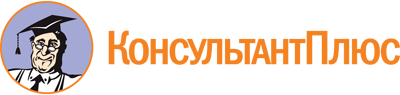 Постановление Департамента финансов Владимирской обл. от 07.02.2022 N 13
(ред. от 22.03.2023)
"О создании общественного совета при Министерстве финансов Владимирской области"
(вместе с "Положением об общественном совете при Министерстве финансов Владимирской области")Документ предоставлен КонсультантПлюс

www.consultant.ru

Дата сохранения: 10.06.2023
 Список изменяющих документов(в ред. приказа Министерства финансов Владимирской областиот 22.03.2023 N 80)Список изменяющих документов(в ред. приказа Министерства финансов Владимирской областиот 22.03.2023 N 80)В Министерство финансовВладимирской областиВ Министерство финансовВладимирской областиЗАЯВЛЕНИЕЗАЯВЛЕНИЕЗАЯВЛЕНИЕЗАЯВЛЕНИЕЗАЯВЛЕНИЕЗАЯВЛЕНИЕЗАЯВЛЕНИЕЗАЯВЛЕНИЕ(указывается наименование общественной (иной) организации)(указывается наименование общественной (иной) организации)(указывается наименование общественной (иной) организации)(указывается наименование общественной (иной) организации)(указывается наименование общественной (иной) организации)(указывается наименование общественной (иной) организации)выдвигает кандидатавыдвигает кандидатавыдвигает кандидатавыдвигает кандидата(ФИО)(ФИО)(ФИО)(ФИО)в члены общественного совета при Министерстве финансов Владимирской области.(Далее указываются дата рождения кандидата, сведения о месте работы кандидата, гражданстве, о его соответствии требованиям, предъявляемым к кандидатам в члены общественного совета, а также об отсутствии ограничений для вхождения в состав общественного совета при Министерстве финансов Владимирской области).в члены общественного совета при Министерстве финансов Владимирской области.(Далее указываются дата рождения кандидата, сведения о месте работы кандидата, гражданстве, о его соответствии требованиям, предъявляемым к кандидатам в члены общественного совета, а также об отсутствии ограничений для вхождения в состав общественного совета при Министерстве финансов Владимирской области).в члены общественного совета при Министерстве финансов Владимирской области.(Далее указываются дата рождения кандидата, сведения о месте работы кандидата, гражданстве, о его соответствии требованиям, предъявляемым к кандидатам в члены общественного совета, а также об отсутствии ограничений для вхождения в состав общественного совета при Министерстве финансов Владимирской области).в члены общественного совета при Министерстве финансов Владимирской области.(Далее указываются дата рождения кандидата, сведения о месте работы кандидата, гражданстве, о его соответствии требованиям, предъявляемым к кандидатам в члены общественного совета, а также об отсутствии ограничений для вхождения в состав общественного совета при Министерстве финансов Владимирской области).в члены общественного совета при Министерстве финансов Владимирской области.(Далее указываются дата рождения кандидата, сведения о месте работы кандидата, гражданстве, о его соответствии требованиям, предъявляемым к кандидатам в члены общественного совета, а также об отсутствии ограничений для вхождения в состав общественного совета при Министерстве финансов Владимирской области).в члены общественного совета при Министерстве финансов Владимирской области.(Далее указываются дата рождения кандидата, сведения о месте работы кандидата, гражданстве, о его соответствии требованиям, предъявляемым к кандидатам в члены общественного совета, а также об отсутствии ограничений для вхождения в состав общественного совета при Министерстве финансов Владимирской области).в члены общественного совета при Министерстве финансов Владимирской области.(Далее указываются дата рождения кандидата, сведения о месте работы кандидата, гражданстве, о его соответствии требованиям, предъявляемым к кандидатам в члены общественного совета, а также об отсутствии ограничений для вхождения в состав общественного совета при Министерстве финансов Владимирской области).в члены общественного совета при Министерстве финансов Владимирской области.(Далее указываются дата рождения кандидата, сведения о месте работы кандидата, гражданстве, о его соответствии требованиям, предъявляемым к кандидатам в члены общественного совета, а также об отсутствии ограничений для вхождения в состав общественного совета при Министерстве финансов Владимирской области).Приложение:Приложение:Приложение:Приложение:Приложение:Приложение:Приложение:Приложение:1. Согласие на1. Согласие на1. Согласие нал.л.л.2. Анкета на2. Анкета нал.л.л.л.Подпись уполномоченного лицаобщественной (иной) организацииДатаПечатьПодпись уполномоченного лицаобщественной (иной) организацииДатаПечатьВ Министерство финансовВладимирской областиЗАЯВЛЕНИЕЗАЯВЛЕНИЕЗАЯВЛЕНИЕЗАЯВЛЕНИЕЗАЯВЛЕНИЕЗАЯВЛЕНИЕЗАЯВЛЕНИЕЯ,,,,,,,прошу рассмотреть мою кандидатуру для включения в состав общественного совета при Министерстве финансов Владимирской области.(Далее указываются дата рождения, сведения о месте работы кандидата, гражданство.)Подтверждаю, что соответствую всем требованиям, предъявляемым к кандидатам в члены общественного совета при Министерстве финансов Владимирской области, а также сообщаю об отсутствии ограничений для вхождения в состав общественного совета при Министерстве финансов Владимирской области.прошу рассмотреть мою кандидатуру для включения в состав общественного совета при Министерстве финансов Владимирской области.(Далее указываются дата рождения, сведения о месте работы кандидата, гражданство.)Подтверждаю, что соответствую всем требованиям, предъявляемым к кандидатам в члены общественного совета при Министерстве финансов Владимирской области, а также сообщаю об отсутствии ограничений для вхождения в состав общественного совета при Министерстве финансов Владимирской области.прошу рассмотреть мою кандидатуру для включения в состав общественного совета при Министерстве финансов Владимирской области.(Далее указываются дата рождения, сведения о месте работы кандидата, гражданство.)Подтверждаю, что соответствую всем требованиям, предъявляемым к кандидатам в члены общественного совета при Министерстве финансов Владимирской области, а также сообщаю об отсутствии ограничений для вхождения в состав общественного совета при Министерстве финансов Владимирской области.прошу рассмотреть мою кандидатуру для включения в состав общественного совета при Министерстве финансов Владимирской области.(Далее указываются дата рождения, сведения о месте работы кандидата, гражданство.)Подтверждаю, что соответствую всем требованиям, предъявляемым к кандидатам в члены общественного совета при Министерстве финансов Владимирской области, а также сообщаю об отсутствии ограничений для вхождения в состав общественного совета при Министерстве финансов Владимирской области.прошу рассмотреть мою кандидатуру для включения в состав общественного совета при Министерстве финансов Владимирской области.(Далее указываются дата рождения, сведения о месте работы кандидата, гражданство.)Подтверждаю, что соответствую всем требованиям, предъявляемым к кандидатам в члены общественного совета при Министерстве финансов Владимирской области, а также сообщаю об отсутствии ограничений для вхождения в состав общественного совета при Министерстве финансов Владимирской области.прошу рассмотреть мою кандидатуру для включения в состав общественного совета при Министерстве финансов Владимирской области.(Далее указываются дата рождения, сведения о месте работы кандидата, гражданство.)Подтверждаю, что соответствую всем требованиям, предъявляемым к кандидатам в члены общественного совета при Министерстве финансов Владимирской области, а также сообщаю об отсутствии ограничений для вхождения в состав общественного совета при Министерстве финансов Владимирской области.прошу рассмотреть мою кандидатуру для включения в состав общественного совета при Министерстве финансов Владимирской области.(Далее указываются дата рождения, сведения о месте работы кандидата, гражданство.)Подтверждаю, что соответствую всем требованиям, предъявляемым к кандидатам в члены общественного совета при Министерстве финансов Владимирской области, а также сообщаю об отсутствии ограничений для вхождения в состав общественного совета при Министерстве финансов Владимирской области.Приложение:Приложение:Приложение:Приложение:Приложение:Приложение:Приложение:1. Согласие на1. Согласие на1. Согласие нал.л.2. Анкета на2. Анкета нал.л.л.ПодписьДатаСОГЛАСИЕкандидата на выдвижение его кандидатуры в общественный совети публикацию его персональных данныхСОГЛАСИЕкандидата на выдвижение его кандидатуры в общественный совети публикацию его персональных данныхСОГЛАСИЕкандидата на выдвижение его кандидатуры в общественный совети публикацию его персональных данныхСОГЛАСИЕкандидата на выдвижение его кандидатуры в общественный совети публикацию его персональных данныхСОГЛАСИЕкандидата на выдвижение его кандидатуры в общественный совети публикацию его персональных данныхСОГЛАСИЕкандидата на выдвижение его кандидатуры в общественный совети публикацию его персональных данныхСОГЛАСИЕкандидата на выдвижение его кандидатуры в общественный совети публикацию его персональных данныхСОГЛАСИЕкандидата на выдвижение его кандидатуры в общественный совети публикацию его персональных данныхСОГЛАСИЕкандидата на выдвижение его кандидатуры в общественный совети публикацию его персональных данныхСОГЛАСИЕкандидата на выдвижение его кандидатуры в общественный совети публикацию его персональных данныхСОГЛАСИЕкандидата на выдвижение его кандидатуры в общественный совети публикацию его персональных данныхСОГЛАСИЕкандидата на выдвижение его кандидатуры в общественный совети публикацию его персональных данныхСОГЛАСИЕкандидата на выдвижение его кандидатуры в общественный совети публикацию его персональных данныхЯ,Я,,,,,,,,,,,,паспорт: серияпаспорт: серияпаспорт: серияNкем и когда выдан:кем и когда выдан:,,,,,,,,,,,,,код подразделениякод подразделениякод подразделениякод подразделениякод подразделения, проживающий по адресу:, проживающий по адресу:, проживающий по адресу:, проживающий по адресу:1. Даю свое согласие Министерству финансов Владимирской области (далее - Министерство) на:1.1. Обработку моих следующих персональных данных:- фамилия, имя, отчество;- дата рождения;- место рождения;- паспортные данные;- гражданство;- информация об образовании (оконченные учебные заведения, специальность(и) по образованию, ученая степень, ученое звание);- владение иностранными языками;- семейное положение;- контактная информация (адрес регистрации, адрес фактического проживания, контактные телефоны);- фотография;- информация о трудовой деятельности;- информация об общественной деятельности.1.2. Размещение моих персональных данных: фамилия, имя, отчество, дата рождения, информация об образовании, трудовой и общественной деятельности на официальном сайте Министерства в информационно-телекоммуникационной сети Интернет.2. Я проинформирован(а), что под обработкой персональных данных понимаются действия (операции) с персональными данными в рамках выполнения требований Федерального закона от 27.07.2006 N 152-ФЗ "О персональных данных", конфиденциальность персональных данных соблюдается в рамках исполнения исполнительными органами государственной власти законодательства Российской Федерации.3. Войти в состав общественного совета при Министерстве на общественных началах согласен(на).1. Даю свое согласие Министерству финансов Владимирской области (далее - Министерство) на:1.1. Обработку моих следующих персональных данных:- фамилия, имя, отчество;- дата рождения;- место рождения;- паспортные данные;- гражданство;- информация об образовании (оконченные учебные заведения, специальность(и) по образованию, ученая степень, ученое звание);- владение иностранными языками;- семейное положение;- контактная информация (адрес регистрации, адрес фактического проживания, контактные телефоны);- фотография;- информация о трудовой деятельности;- информация об общественной деятельности.1.2. Размещение моих персональных данных: фамилия, имя, отчество, дата рождения, информация об образовании, трудовой и общественной деятельности на официальном сайте Министерства в информационно-телекоммуникационной сети Интернет.2. Я проинформирован(а), что под обработкой персональных данных понимаются действия (операции) с персональными данными в рамках выполнения требований Федерального закона от 27.07.2006 N 152-ФЗ "О персональных данных", конфиденциальность персональных данных соблюдается в рамках исполнения исполнительными органами государственной власти законодательства Российской Федерации.3. Войти в состав общественного совета при Министерстве на общественных началах согласен(на).1. Даю свое согласие Министерству финансов Владимирской области (далее - Министерство) на:1.1. Обработку моих следующих персональных данных:- фамилия, имя, отчество;- дата рождения;- место рождения;- паспортные данные;- гражданство;- информация об образовании (оконченные учебные заведения, специальность(и) по образованию, ученая степень, ученое звание);- владение иностранными языками;- семейное положение;- контактная информация (адрес регистрации, адрес фактического проживания, контактные телефоны);- фотография;- информация о трудовой деятельности;- информация об общественной деятельности.1.2. Размещение моих персональных данных: фамилия, имя, отчество, дата рождения, информация об образовании, трудовой и общественной деятельности на официальном сайте Министерства в информационно-телекоммуникационной сети Интернет.2. Я проинформирован(а), что под обработкой персональных данных понимаются действия (операции) с персональными данными в рамках выполнения требований Федерального закона от 27.07.2006 N 152-ФЗ "О персональных данных", конфиденциальность персональных данных соблюдается в рамках исполнения исполнительными органами государственной власти законодательства Российской Федерации.3. Войти в состав общественного совета при Министерстве на общественных началах согласен(на).1. Даю свое согласие Министерству финансов Владимирской области (далее - Министерство) на:1.1. Обработку моих следующих персональных данных:- фамилия, имя, отчество;- дата рождения;- место рождения;- паспортные данные;- гражданство;- информация об образовании (оконченные учебные заведения, специальность(и) по образованию, ученая степень, ученое звание);- владение иностранными языками;- семейное положение;- контактная информация (адрес регистрации, адрес фактического проживания, контактные телефоны);- фотография;- информация о трудовой деятельности;- информация об общественной деятельности.1.2. Размещение моих персональных данных: фамилия, имя, отчество, дата рождения, информация об образовании, трудовой и общественной деятельности на официальном сайте Министерства в информационно-телекоммуникационной сети Интернет.2. Я проинформирован(а), что под обработкой персональных данных понимаются действия (операции) с персональными данными в рамках выполнения требований Федерального закона от 27.07.2006 N 152-ФЗ "О персональных данных", конфиденциальность персональных данных соблюдается в рамках исполнения исполнительными органами государственной власти законодательства Российской Федерации.3. Войти в состав общественного совета при Министерстве на общественных началах согласен(на).1. Даю свое согласие Министерству финансов Владимирской области (далее - Министерство) на:1.1. Обработку моих следующих персональных данных:- фамилия, имя, отчество;- дата рождения;- место рождения;- паспортные данные;- гражданство;- информация об образовании (оконченные учебные заведения, специальность(и) по образованию, ученая степень, ученое звание);- владение иностранными языками;- семейное положение;- контактная информация (адрес регистрации, адрес фактического проживания, контактные телефоны);- фотография;- информация о трудовой деятельности;- информация об общественной деятельности.1.2. Размещение моих персональных данных: фамилия, имя, отчество, дата рождения, информация об образовании, трудовой и общественной деятельности на официальном сайте Министерства в информационно-телекоммуникационной сети Интернет.2. Я проинформирован(а), что под обработкой персональных данных понимаются действия (операции) с персональными данными в рамках выполнения требований Федерального закона от 27.07.2006 N 152-ФЗ "О персональных данных", конфиденциальность персональных данных соблюдается в рамках исполнения исполнительными органами государственной власти законодательства Российской Федерации.3. Войти в состав общественного совета при Министерстве на общественных началах согласен(на).1. Даю свое согласие Министерству финансов Владимирской области (далее - Министерство) на:1.1. Обработку моих следующих персональных данных:- фамилия, имя, отчество;- дата рождения;- место рождения;- паспортные данные;- гражданство;- информация об образовании (оконченные учебные заведения, специальность(и) по образованию, ученая степень, ученое звание);- владение иностранными языками;- семейное положение;- контактная информация (адрес регистрации, адрес фактического проживания, контактные телефоны);- фотография;- информация о трудовой деятельности;- информация об общественной деятельности.1.2. Размещение моих персональных данных: фамилия, имя, отчество, дата рождения, информация об образовании, трудовой и общественной деятельности на официальном сайте Министерства в информационно-телекоммуникационной сети Интернет.2. Я проинформирован(а), что под обработкой персональных данных понимаются действия (операции) с персональными данными в рамках выполнения требований Федерального закона от 27.07.2006 N 152-ФЗ "О персональных данных", конфиденциальность персональных данных соблюдается в рамках исполнения исполнительными органами государственной власти законодательства Российской Федерации.3. Войти в состав общественного совета при Министерстве на общественных началах согласен(на).1. Даю свое согласие Министерству финансов Владимирской области (далее - Министерство) на:1.1. Обработку моих следующих персональных данных:- фамилия, имя, отчество;- дата рождения;- место рождения;- паспортные данные;- гражданство;- информация об образовании (оконченные учебные заведения, специальность(и) по образованию, ученая степень, ученое звание);- владение иностранными языками;- семейное положение;- контактная информация (адрес регистрации, адрес фактического проживания, контактные телефоны);- фотография;- информация о трудовой деятельности;- информация об общественной деятельности.1.2. Размещение моих персональных данных: фамилия, имя, отчество, дата рождения, информация об образовании, трудовой и общественной деятельности на официальном сайте Министерства в информационно-телекоммуникационной сети Интернет.2. Я проинформирован(а), что под обработкой персональных данных понимаются действия (операции) с персональными данными в рамках выполнения требований Федерального закона от 27.07.2006 N 152-ФЗ "О персональных данных", конфиденциальность персональных данных соблюдается в рамках исполнения исполнительными органами государственной власти законодательства Российской Федерации.3. Войти в состав общественного совета при Министерстве на общественных началах согласен(на).1. Даю свое согласие Министерству финансов Владимирской области (далее - Министерство) на:1.1. Обработку моих следующих персональных данных:- фамилия, имя, отчество;- дата рождения;- место рождения;- паспортные данные;- гражданство;- информация об образовании (оконченные учебные заведения, специальность(и) по образованию, ученая степень, ученое звание);- владение иностранными языками;- семейное положение;- контактная информация (адрес регистрации, адрес фактического проживания, контактные телефоны);- фотография;- информация о трудовой деятельности;- информация об общественной деятельности.1.2. Размещение моих персональных данных: фамилия, имя, отчество, дата рождения, информация об образовании, трудовой и общественной деятельности на официальном сайте Министерства в информационно-телекоммуникационной сети Интернет.2. Я проинформирован(а), что под обработкой персональных данных понимаются действия (операции) с персональными данными в рамках выполнения требований Федерального закона от 27.07.2006 N 152-ФЗ "О персональных данных", конфиденциальность персональных данных соблюдается в рамках исполнения исполнительными органами государственной власти законодательства Российской Федерации.3. Войти в состав общественного совета при Министерстве на общественных началах согласен(на).1. Даю свое согласие Министерству финансов Владимирской области (далее - Министерство) на:1.1. Обработку моих следующих персональных данных:- фамилия, имя, отчество;- дата рождения;- место рождения;- паспортные данные;- гражданство;- информация об образовании (оконченные учебные заведения, специальность(и) по образованию, ученая степень, ученое звание);- владение иностранными языками;- семейное положение;- контактная информация (адрес регистрации, адрес фактического проживания, контактные телефоны);- фотография;- информация о трудовой деятельности;- информация об общественной деятельности.1.2. Размещение моих персональных данных: фамилия, имя, отчество, дата рождения, информация об образовании, трудовой и общественной деятельности на официальном сайте Министерства в информационно-телекоммуникационной сети Интернет.2. Я проинформирован(а), что под обработкой персональных данных понимаются действия (операции) с персональными данными в рамках выполнения требований Федерального закона от 27.07.2006 N 152-ФЗ "О персональных данных", конфиденциальность персональных данных соблюдается в рамках исполнения исполнительными органами государственной власти законодательства Российской Федерации.3. Войти в состав общественного совета при Министерстве на общественных началах согласен(на).1. Даю свое согласие Министерству финансов Владимирской области (далее - Министерство) на:1.1. Обработку моих следующих персональных данных:- фамилия, имя, отчество;- дата рождения;- место рождения;- паспортные данные;- гражданство;- информация об образовании (оконченные учебные заведения, специальность(и) по образованию, ученая степень, ученое звание);- владение иностранными языками;- семейное положение;- контактная информация (адрес регистрации, адрес фактического проживания, контактные телефоны);- фотография;- информация о трудовой деятельности;- информация об общественной деятельности.1.2. Размещение моих персональных данных: фамилия, имя, отчество, дата рождения, информация об образовании, трудовой и общественной деятельности на официальном сайте Министерства в информационно-телекоммуникационной сети Интернет.2. Я проинформирован(а), что под обработкой персональных данных понимаются действия (операции) с персональными данными в рамках выполнения требований Федерального закона от 27.07.2006 N 152-ФЗ "О персональных данных", конфиденциальность персональных данных соблюдается в рамках исполнения исполнительными органами государственной власти законодательства Российской Федерации.3. Войти в состав общественного совета при Министерстве на общественных началах согласен(на).1. Даю свое согласие Министерству финансов Владимирской области (далее - Министерство) на:1.1. Обработку моих следующих персональных данных:- фамилия, имя, отчество;- дата рождения;- место рождения;- паспортные данные;- гражданство;- информация об образовании (оконченные учебные заведения, специальность(и) по образованию, ученая степень, ученое звание);- владение иностранными языками;- семейное положение;- контактная информация (адрес регистрации, адрес фактического проживания, контактные телефоны);- фотография;- информация о трудовой деятельности;- информация об общественной деятельности.1.2. Размещение моих персональных данных: фамилия, имя, отчество, дата рождения, информация об образовании, трудовой и общественной деятельности на официальном сайте Министерства в информационно-телекоммуникационной сети Интернет.2. Я проинформирован(а), что под обработкой персональных данных понимаются действия (операции) с персональными данными в рамках выполнения требований Федерального закона от 27.07.2006 N 152-ФЗ "О персональных данных", конфиденциальность персональных данных соблюдается в рамках исполнения исполнительными органами государственной власти законодательства Российской Федерации.3. Войти в состав общественного совета при Министерстве на общественных началах согласен(на).1. Даю свое согласие Министерству финансов Владимирской области (далее - Министерство) на:1.1. Обработку моих следующих персональных данных:- фамилия, имя, отчество;- дата рождения;- место рождения;- паспортные данные;- гражданство;- информация об образовании (оконченные учебные заведения, специальность(и) по образованию, ученая степень, ученое звание);- владение иностранными языками;- семейное положение;- контактная информация (адрес регистрации, адрес фактического проживания, контактные телефоны);- фотография;- информация о трудовой деятельности;- информация об общественной деятельности.1.2. Размещение моих персональных данных: фамилия, имя, отчество, дата рождения, информация об образовании, трудовой и общественной деятельности на официальном сайте Министерства в информационно-телекоммуникационной сети Интернет.2. Я проинформирован(а), что под обработкой персональных данных понимаются действия (операции) с персональными данными в рамках выполнения требований Федерального закона от 27.07.2006 N 152-ФЗ "О персональных данных", конфиденциальность персональных данных соблюдается в рамках исполнения исполнительными органами государственной власти законодательства Российской Федерации.3. Войти в состав общественного совета при Министерстве на общественных началах согласен(на).1. Даю свое согласие Министерству финансов Владимирской области (далее - Министерство) на:1.1. Обработку моих следующих персональных данных:- фамилия, имя, отчество;- дата рождения;- место рождения;- паспортные данные;- гражданство;- информация об образовании (оконченные учебные заведения, специальность(и) по образованию, ученая степень, ученое звание);- владение иностранными языками;- семейное положение;- контактная информация (адрес регистрации, адрес фактического проживания, контактные телефоны);- фотография;- информация о трудовой деятельности;- информация об общественной деятельности.1.2. Размещение моих персональных данных: фамилия, имя, отчество, дата рождения, информация об образовании, трудовой и общественной деятельности на официальном сайте Министерства в информационно-телекоммуникационной сети Интернет.2. Я проинформирован(а), что под обработкой персональных данных понимаются действия (операции) с персональными данными в рамках выполнения требований Федерального закона от 27.07.2006 N 152-ФЗ "О персональных данных", конфиденциальность персональных данных соблюдается в рамках исполнения исполнительными органами государственной власти законодательства Российской Федерации.3. Войти в состав общественного совета при Министерстве на общественных началах согласен(на).датадатадатаФамилия И.О.Фамилия И.О.Фамилия И.О.Фамилия И.О.подписьАнкетаАнкетаАнкетаАнкетаАнкетаАнкетаАнкетаАнкета(ФИО)(ФИО)(ФИО)(ФИО)(ФИО)(ФИО)(ФИО)(ФИО)Дата рожденияДата рожденияДата рожденияДата рожденияДата, место рожденияДата, место рожденияДата, место рожденияДата, место рожденияГражданствоГражданствоГражданствоГражданствоОбразованиеОбразованиеОбразованиеОбразованиеОкончил (когда, что) с указанием специальности по образованиюОкончил (когда, что) с указанием специальности по образованиюОкончил (когда, что) с указанием специальности по образованиюОкончил (когда, что) с указанием специальности по образованиюУченая степень (при наличии)Ученая степень (при наличии)Ученая степень (при наличии)Ученая степень (при наличии)Ученое звание (при наличии)Ученое звание (при наличии)Ученое звание (при наличии)Ученое звание (при наличии)Какими иностранными языками владеетКакими иностранными языками владеетКакими иностранными языками владеетКакими иностранными языками владеетСемейное положениеСемейное положениеСемейное положениеСемейное положениеАдрес регистрации (паспорт)Адрес регистрации (паспорт)Адрес регистрации (паспорт)Адрес регистрации (паспорт)Адрес фактическийАдрес фактическийАдрес фактическийАдрес фактическийКонтактные телефоныКонтактные телефоныКонтактные телефоныКонтактные телефоныТрудовая деятельность (за последние 10 лет)Трудовая деятельность (за последние 10 лет)Трудовая деятельность (за последние 10 лет)Трудовая деятельность (за последние 10 лет)Трудовая деятельность (за последние 10 лет)Трудовая деятельность (за последние 10 лет)Трудовая деятельность (за последние 10 лет)Трудовая деятельность (за последние 10 лет)Дата поступленияДата увольненияДата увольненияМесто работы (наименование организации), должностьМесто работы (наименование организации), должностьМесто работы (наименование организации), должностьПримечаниеПримечание(указываются опыт руководства коллективом, основные достижения, полученные навыки и т.д. - на усмотрение кандидата)(указываются опыт руководства коллективом, основные достижения, полученные навыки и т.д. - на усмотрение кандидата)Общественная деятельность (за последние 10 лет)Общественная деятельность (за последние 10 лет)Общественная деятельность (за последние 10 лет)Общественная деятельность (за последние 10 лет)Общественная деятельность (за последние 10 лет)Общественная деятельность (за последние 10 лет)Общественная деятельность (за последние 10 лет)Общественная деятельность (за последние 10 лет)Дата начала осуществленияДата начала осуществленияДата окончания осуществленияДата окончания осуществленияДата окончания осуществленияНаименование организацииНаименование организацииПримечание(указываются основные направления деятельности, результат и т.д. - на усмотрение кандидата)